тридцать третья СЕССИЯтретьего СОЗЫВАР Е Ш Е Н И Е                                                                           Ч Е Ч И М № 33-4от  29.03.2018 г.                                                                                                   с. ОнгудайРуководствуясь  ч.4 ст.44 Федерального закона № 131 – ФЗ от 06.10.2003 г. «Об общих принципах организации местного самоуправления в Российской Федерации»  и статьей 54 Устава муниципального образования «Онгудайский район» Совет депутатов района (аймака) РЕШИЛ:I. Внести в Устав муниципального образования «Онгудайский район», принятый решением районного Совета депутатов  от 27.12.2016г. № 23-5, следующие  изменения:1.1.) в части 2 статьи 1 слова «Республики Алтай» исключить.1.2.) часть 1 статьи 6 дополнить пунктом 1.1 следующего содержания:«1.1) осуществление в ценовых зонах теплоснабжения муниципального контроляза выполнением единой теплоснабжающей организацией мероприятий по строительству, реконструкции и (или) модернизации объектов теплоснабжения, необходимых для развития, повышения надежности и энергетической эффективности системы теплоснабжения и определенных для нее в схеме теплоснабжения в пределах полномочий, установленных Федеральным законом "О теплоснабжении";1.3) пункт 11 части 1 статьи 7 изложить в следующей редакции:«11) создание условий для организации проведения независимой оценки качества условий оказания услуг организациями в порядке и на условиях, которые установлены федеральными законами, а также применение результатов независимой оценки качества условий оказания услуг организациями при оценке деятельности руководителей подведомственных организаций и осуществление контроля за принятием мер по устранению недостатков, выявленных по результатам независимой оценки качества условий оказания услуг организациями, в соответствии с федеральными законами;»;1.4) в части 2 статьи 8 слова «Главы Администрации» заменить словами «Главы района, возглавляющего Администрацию»;1.5) в статье 9:а)  часть 1 после слов «в случаях, если соответствующие виды контроля относятся к вопросам местного значения» дополнить словами «, а также на организацию и проведение мероприятий по профилактике нарушений указанных требований»;б)   пункт 3 части 3 изложить в следующей редакции:«3) разработка административных регламентов осуществления муниципального контроля в соответствующих сферах деятельности, разработка в соответствии с типовыми административными регламентами, утверждаемыми уполномоченными органами исполнительной власти Республики Алтай, административных регламентов осуществления регионального государственного контроля (надзора), полномочиями по осуществлению которого наделены органы местного самоуправления. Разработка и принятие указанных административных регламентов осуществляются в порядке, установленном нормативными правовыми актами Республики Алтай;1.6.) в статье 11а) в пункте 3 части 2 слова «Главы Администрации» заменить словами «Главы района, возглавляющего Администрацию»;б) абзац 3 части 3 изложить в следующей редакции:«Инициатива проведения районного референдума, выдвинутая совместно Советом депутатов района (аймака) и Главой района, возглавляющего Администрацию района (аймака), оформляется правовыми актами Совета депутатов района (аймака) и Главырайона, возглавляющего Администрацию района (аймака).»1.7) в статье 13:а)   наименование статьи изложить в следующей редакции:«Статья 13. Голосование по отзыву депутата, Главы района (аймака), избранного на муниципальных выборах до вступления в силу Закона Республики Алтай от 13.12.2017 № 61-РЗ «Об отдельных вопросах организации и деятельности органов местного самоуправления в Республике Алтай и признании утратившими силу некоторых законодательных актов Республики Алтай»;б)   часть 2 признать утратившей силу;в) в части 3 слова «, исполняющего полномочия председателя Совета депутатов района (аймака),» исключить;1.8) статью 17 изложить в следующей редакции:«Статья 17. Публичные слушания, общественные обсуждения1. Главой района (аймака) или Советом депутатов района (аймака) для обсуждения с участием населения проектов муниципальных правовых актов по вопросам местного значения могут проводиться публичные слушания. 2. Инициатива по проведению таких слушаний может принадлежать населению, Главе района (аймака) или Совету депутатов района (аймака). Решение о назначении публичных слушаний, инициированных населением или Советом депутатов, принимает Совет депутатов района (аймака), а о назначении публичных слушаний, инициированных Главой района (аймака)  - Глава района (аймака).3. На публичные слушания выносятся:1) проект Устава муниципального района, а также проект решения Совета депутатов о внесении изменений в Устав, кроме случаев, когда в Устав вносятся изменения в форме точного воспроизведения положений Конституции Российской Федерации, федеральных законов, Конституции Республики Алтай или законов Республики Алтай в целях приведения Устава муниципального района в соответствие с этими нормативными правовыми актами;2) проект бюджета муниципального района и отчет о его исполнении;3) проект стратегии социально-экономического развития муниципального района;4) вопросы о преобразовании муниципального района, за исключением случаев, установленных Федеральным законом «Об общих принципах организации местного самоуправления в Российской Федерации».4. Порядок организации и проведения публичных слушаний по проектам и вопросам, указанным в части 3 настоящей статьи, определяется Советом депутатов района (аймака).5. По проекту планировки территории муниципального района, проекту, предусматривающему внесение изменений в утвержденный документ по планировке территории, проектам решений о предоставлении разрешения на условно разрешенный вид использования земельного участка или объекта капитального строительства, проектам решений о предоставлении разрешения на отклонение от предельных параметров разрешенного строительства, реконструкции объектов капитального строительства проводятся общественные обсуждения или публичные слушания, порядок организации и проведения которых определяется нормативным правовым актом Совета депутатов района (аймака) с учетом положений законодательства о градостроительной деятельности.»;1.9) части 4 и 5 статьи 23 изложить в следующей редакции:«4. Совет депутатов района (аймака) возглавляет председатель, избираемый Советом депутатов района (аймака) из своего состава.5. Председатель Совета депутатов района (аймака)  осуществляет руководство и организацию деятельности Совета депутатов района (аймака), в том числе организует процесс подготовки и принятия решений  Совета депутатов района (аймака), подписывает решения, протоколы заседаний Совета депутатов района (аймака).»;1.10) части 2 и 3 стать 24 изложить в следующей редакции:«2. Очередные сессии Совета депутатов района (аймака) созываются председателем Совета депутатов района (аймака), Президиумом Совета депутатов района (аймака) не реже одного раза в три месяца.3. Внеочередные сессии созываются по инициативе председателя Совета депутатов района (аймака), Президиума Совета депутатов района (аймака), группы депутатов численностью не менее 1/3 от установленного настоящим Уставом числа депутатов, а также по предложению Главы района (аймака), возглавляющего Администрацию района (аймака).»;1.11) в статье 25:а)   пункт 1 части 1 изложить в следующей редакции:«1) председатель Совета депутатов района (аймака);»;б)  в части 6 слова «Главой района (аймака)» заменить словами «председателем Совета депутатов района (аймака)»;1.12) Устав дополнить статьей 25.1 следующего содержания:«Статья 25.1. Председатель Совета депутатов района (аймака) 1. Работу Совета депутатов района (аймака) организует председатель Совета депутатов района (аймака), избираемый на срок полномочий Совета депутатов района (аймака), и освобождаемый от должности в порядке, установленном Регламентом Совета депутатов.2. Председатель Совета депутатов района (аймака) осуществляет свою деятельность в соответствии с законодательством, настоящим Уставом и Регламентом Совета депутатов на постоянной основе.3. В случае временного отсутствия председателя и заместителя председателя Совета депутатов (отпуск, болезнь, командировка и т.п.) решением Совета депутатов района (аймака) исполнение обязанностей председателя Совета депутатов района (аймака) может быть возложено на члена Президиума. Решение принимается открытым голосованием, большинством от установленного настоящим Уставом числа депутатов.4. Наряду с иными полномочиями, установленными настоящим Уставом, иными муниципальными правовыми актами председатель Совета депутатов района (аймака) осуществляет следующие полномочия:1) осуществляет общее руководство деятельностью Совета депутатов, Президиума Совета депутатов, постоянных комиссий Совета депутатов и его аппарата, ведает их внутренним распорядком в соответствии с Уставом и Регламентом;2) обеспечивает взаимосвязь деятельности Совета депутатов с органами государственной власти, Администрацией района;3) представляет Совет депутатов в отношениях с государственными органами, органами местного самоуправления и должностными лицами, общественными и иными организациями, юридическими и физическими лицами;4) созывает сессии Совета депутатов, обеспечивает информирование депутатов, и населения о времени и месте проведения сессий, проекте повестки дня,  руководит подготовкой сессий;5) ведет сессии Совета депутатов, обеспечивает при этом соблюдение Регламента, повестки дня и порядка проведения сессий;6)  подписывает решения, принятые Советом депутатов, протоколы сессий и другие документы Совета депутатов;7) принимает меры по обеспечению гласности и учету общественного мнения в работе Совета депутатов;8) организует в Совете депутатов прием граждан, рассмотрение обращений граждан;9) оказывает содействие депутатам в осуществлении ими депутатских полномочий;10) координирует работу постоянных комиссий Совета депутатов, дает им поручения по исполнению решений Совета депутатов;11) контролирует в пределах своих полномочий выполнение решений Совета депутатов;12) издает постановления и распоряжения по вопросам организации деятельности Совета депутатов;13) рассматривает вопросы структуры, штата и кадров аппарата Совета депутатов; 14) в соответствии с законодательством о труде пользуется правом найма и увольнения работников аппарата Совета депутатов, применяет к ним в соответствии с законодательством меры поощрения, и дисциплинарной ответственности;15) открывает и закрывает расчетные и текущие счета Совета депутатов в банках и является распорядителем по этим счетам;16) является распорядителем средств по расходам, предусмотренным в местном бюджете на обеспечение деятельности Совета депутатов;17) от имени Совета депутатовподписывает исковые заявления.»;1.13) часть 3 статьи 26 изложить в следующей редакции:«3. Заместитель председателя Совета депутатов района (аймака):1) представляет Совет депутатов района (аймака) по поручению председателя Совета депутатов района (аймака), в отношениях с органами местного самоуправления, в том числе других муниципальных образований, органами государственной власти, гражданами и организациями;2) замещает председателя Совета депутатов района (аймака) в его отсутствие;3) по поручению председателя Совета депутатов ведет в его отсутствие заседания Совета депутатов района (аймака), Президиума Совета депутатов района (аймака);4) осуществляет иные полномочия в соответствии с решениями Совета депутатов района (аймака) и поручениями председателя Совета депутатов района (аймака), Президиума Совета депутатов района (аймака).»;1.14) в статье 28:а)  пункт 4 части 1  изложить в следующей редакции: «4) избрание Главы района (аймака)» ;б) пункт 6 части 1 изложить в следующей редакции:«6) утверждение структуры Администрации района (аймака) по представлению Главы района, возглавляющего Администрацию района (аймака);»в) пункт 7 части 1 изложить в следующей редакции:«7) принятие решения о создании, в качестве юридических лиц, реорганизации и ликвидации органов (структурных подразделений) Администрации района (аймака) по представлению Главы района, возглавляющего Администрацию района (аймака);»г) пункт 12 части 1 изложить в следующей редакции:«12) заслушивание ежегодного отчета Главы района (аймака), возглавляющего Администрацию района, о результатах его деятельности, деятельности Администрации района и иных подведомственных ему органов местного самоуправления, в том числе о решении вопросов, поставленных Советом депутатов;»;1.15) в статье 29:а) часть 1 изложить в следующей редакции:«1. Совет депутатов района (аймака) осуществляет контроль за соблюдением на территории района положений настоящего Устава, принимаемых Советом депутатов района (аймака) нормативных актов, исполнением бюджета района, стратегии социально-экономического развития муниципального района, за деятельностью Администрации района (аймака) и Главы района (аймака), возглавляющего Администрацию района,  по решению вопросов местного значения.»;б)   в части 2 слова «Главы района (аймака)» заменить словами «председателя Совета депутатов района (аймака)»;в)   в абзаце первом части 3 слова «Главы района (аймака), исполняющего полномочия» исключить;г)   в части 4 слова «Глава Администрации района (аймака)» заменить словами «Глава района (аймака), возглавляющий Администрацию района (аймака)»;1.16) в статье 31:а)   пункт 3 части 2 изложить в следующей редакции:«3) в случае досрочного прекращения Главы района (аймака) до вступления в должность нового Главы района (аймака).»;б)  в части 3 слова «Главе района (аймака), исполняющем полномочия председателя Совета депутатов района (аймака)» заменить словами «председателю Совета депутатов района (аймака)»;1.17) в статье 32:а)  в пункте 4 части 7 слова «Главой Администрации района (аймака)  (контрактником)» исключить;б)  в пункте 5 части 7 слова «Главе Администрации района (аймака)  (контрактнику)» исключить;1.18)  статью 35 изложить в следующей редакции:«Статья 35. Глава района (аймака)1. Глава района является высшим должностным лицом муниципального района и наделяется настоящим Уставом собственными полномочиями по решению вопросов местного значения.2. Срок полномочий Главы района составляет 5 лет.Глава района осуществляет свои полномочия на постоянной основе.3. Глава района возглавляет Администрацию района, руководит ее деятельностью на принципах единоначалия и несет полную ответственность за осуществление ею полномочий.4. Глава района избирается Советом депутатов из числа кандидатов, представленных конкурсной комиссией по результатам конкурса в соответствии с Законом Республики Алтай от 13.12.2017 № 61-РЗ «Об отдельных вопросах организации и деятельности органов местного самоуправления в Республике Алтай и признании утратившими силу некоторых законодательных актов Республики Алтай».Порядок рассмотрения Советом депутатов кандидатур на должность Главы района, представленных конкурсной комиссией, порядок проведения голосования и установления результатов голосования по избранию Главы района Советом депутатов устанавливается Регламентом Совета депутатов.Установленные настоящей статьей требования об избрании Главы района (аймака) из числа кандидатов, представленных конкурсной комиссией по результатам конкурса, применяется после истечения срока полномочий, досрочного прекращения полномочий Главы муниципального образования «Онгудайский район», избранного на муниципальных выборах до  вступления в силу Закона Республики Алтай от 13.12.2017 № 61-РЗ «Об отдельных вопросах организации и деятельности органов местного самоуправления в Республике Алтай и признании утратившими силу некоторых законодательных актов Республики Алтай».5. Днем вступления Главы района, избираемого Советом депутатов из числа кандидатов, представленных конкурсной комиссией по результатам конкурса, в должность считается день принятия Советом депутатов решения об избрании его на эту должность.Полномочия прежнего Главы района, избранного на муниципальных выборах, с этого дня прекращаются, что оформляется решением Совета депутатов.6. Глава района не позднее, чем через 10 рабочих дней со дня вступления в должность (дня принятия решения Совета депутатов о его избрании на должность), в торжественной обстановке в присутствии депутатов приносит присягу: «Я, (фамилия, имя, отчество) клянусь верно служить народу, добросовестно выполнять возложенные на меня обязанности Главы Онгудайского района (аймака), уважать, защищать права и свободы человека и гражданина, соблюдать законодательство и Устав Онгудайского района (аймака)».7. Порядок проведения конкурса по отбору кандидатур на должность Главы района устанавливается правовым актом Совета депутатов, и должен предусматривать опубликование условий конкурса, сведений о дате, времени и месте его проведения не позднее чем за 20 дней до дня проведения конкурса.Общее число членов конкурсной комиссии в муниципальном районе устанавливается Советом депутатов.Половина членов конкурсной комиссии назначается Советом депутатов, а другая половина – Главой Республики Алтай, Председателем Правительства Республики Алтай.Совету депутатов для проведения голосования по кандидатурам на должность Главы района представляется не менее двух зарегистрированных конкурсной комиссией кандидатов.8. Кандидатом на должность Главы района может быть зарегистрирован гражданин, который на день проведения конкурса не имеет в соответствии с Федеральным законом от 12 июня 2002 года № 67-ФЗ "Об основных гарантиях избирательных прав и права на участие в референдуме граждан Российской Федерации" ограничений пассивного избирательного права для избрания выборным должностным лицом местного самоуправления.Кандидат на должность Главы района должен соответствовать установленным Законом Республики Алтай требованиям к уровню профессионального образования и (или) профессиональным знаниям и навыкам, которые являются предпочтительными для осуществления главой муниципального района отдельных государственных полномочий, переданных органам местного самоуправления.9. Гражданин Российской Федерации, замещавший должность Главы района, и досрочно прекративший свои полномочия по собственному желанию, либо отрешенный от указанной должности, не может быть повторно избран Советом депутатов на должность Главы района.10. Глава района в пределах своих полномочий, установленных федеральными законами, законами Республики Алтай, настоящим Уставом, издает постановления и распоряжения по вопросам, отнесенным к его компетенции в соответствии с Федеральным законом «Об общих принципах организации местного самоуправления в Российской Федерации», другими федеральными законами.11. Глава района подконтролен и подотчетен населению и Совету депутатов.Глава района, возглавляющий Администрацию района, представляет Совету депутатов ежегодные отчеты о результатах своей деятельности, деятельности Администрации района и иных подведомственных Главе района органов местного самоуправления, в том числе о решении вопросов, поставленных Советом депутатов.»;1.19) статью 37 изложить в следующей редакции:«Статья 37. Временное исполнение полномочий Главы района (аймака)1.В случае досрочного прекращения полномочий Главы района (аймака), временного его отсутствия (в связи с отпуском, командировкой, болезнью и т.п.), либо применения к нему по решению суда мер процессуального принуждения в виде заключения под стражу или временного отстранения от должности, полномочия Главы района  (аймака) временно исполняет один  из заместителей главы Администрации района, или иное должностное лицо Администрации района (аймака), в соответствии с распределением обязанностей, установленным распоряжением Администрации района (аймака).1.20) статью 38 изложить в следующей редакции:«Статья 38. Полномочия Главы района (аймака) 1. Глава района (аймака) осуществляет полномочия, установленные законодательством, настоящим Уставом, в том числе:1)  представляет муниципальный район в отношениях с органами местного самоуправления других муниципальных образований, органами государственной власти, гражданами и организациями, без доверенности действует от имени муниципального района;2) заключает договоры и соглашения с государственными, муниципальными и иными органами, общественными объединениями, предприятиями, учреждениями и организациями, в том числе зарубежными по вопросам, отнесенным к его компетенции;3) подписывает и обнародует в порядке, установленном настоящим Уставом решения, принятые Советом депутатов;4) издает постановления и распоряжения Администрации района по вопросам, отнесенным к его компетенции федеральными законами, настоящим Уставом;5) инициирует созыв внеочередной сессии Совета депутатов;6) представляет без доверенности Администрацию района и координирует работу Администрации района в отношениях с органами местного самоуправления, в том числе других муниципальных образований, органами государственной власти, гражданами и организациями; 7) обеспечивает составление проекта бюджета района, стратегии социально-экономического развития  района, обеспечивает их исполнение;8) вносит в Совет депутатов проект бюджета района с необходимыми документами и материалами, представляет отчёт о его исполнении на утверждение Совета депутатов;9) организует исполнение бюджета района в соответствии с законодательством;10) вносит в Совет депутатов проекты или дает заключения на проекты правовых актов Совета депутатов, предусматривающих установление, введение в действие и прекращение действия местных налогов, установление налоговых льгот по местным налогам, оснований и порядка их применения, осуществление расходов из средств бюджета района; 11) представляет Совету депутатов проекты муниципальных нормативных правовых актов Совета депутатов, определяющих порядок управления имуществом, находящимся в муниципальной собственности;12) организует выполнение муниципальных нормативных правовых актов Совета депутатов в пределах своей компетенции;13) руководит гражданской обороной на территории муниципального района;14) заключает от имени Администрации района предусмотренные законодательством договоры и соглашения;15) обеспечивает исполнение договорных и иных обязательств Администрации района;16) обеспечивает осуществление Администрацией района закупок товаров, работ, услуг для обеспечения муниципальных нужд в соответствии с законодательством о контрактной системе в сфере закупок товаров, работ, услуг для обеспечения государственных и муниципальных нужд;17) формирует консультативно-совещательные органы при Администрации района;18) вносит в Совет депутатов предложения о дополнительном использовании собственных материальных ресурсов и финансовых средств муниципального района для осуществления переданных государственных полномочий в случаях и порядке, предусмотренных настоящим Уставом;19) обращается в уполномоченные государственные органы с информацией о фактах нарушения нормативных правовых актов о наделении органов местного самоуправления отдельными государственными полномочиями;20) назначает и освобождает от должности заместителей Главы Администрации района, руководителей структурных подразделений Администрации района;21) назначает на должность с заключением трудового договора и освобождает от неё руководителей муниципальных предприятий и учреждений;22) назначает на должности и освобождает от должностей муниципальных служащих и иных работников Администрации района, утверждает их должностные инструкции, решает иные вопросы, связанные с прохождением муниципальной службы в Администрации района, в порядке, предусмотренном законодательством;23) в случаях, предусмотренных федеральными законами, обращается в суд с заявлениями в защиту публичных интересов;24) принимает меры по обеспечению и защите интересов района в суде, арбитражном суде, а также соответствующих государственных органах;25) обеспечивает регистрацию (учёт) избирателей, участников референдума, образование избирательных участков, участков референдума, предоставление помещений для голосования;»;1.21) в статье 39:а) часть 3 изложить в следующей редакции:«3. Администрацией района (аймака) руководит на принципах единоначалия Глава района (аймака).»;б) в части 4 слова «, исполняющего полномочия председателя Совета депутатов района (аймака)» исключить;1.22) в статье 40:а) часть 1 изложить в следующей редакции:«1. Администрация района (аймака) формируется Главой района, возглавляющим Администрацию района (аймака), в соответствии со структурой Администрации района, утвержденной Советом депутатов района (аймака).»;б) пункт 1 части 2 изложить в следующей редакции:«1) Глава района (аймака), возглавляющий Администрацию района (аймака);в) часть 3 изложить в следующей редакции:«3. Распределение обязанностей между Первым заместителем, заместителями Главы Администрации района (аймака), иными должностными лицами Администрации района (аймака) устанавливается распоряжением Администрации района (аймака) и условиями трудового договора.»;г) в абзаце первом части 5 слова «Главы Администрации района (аймака)» заменить словами «Главы района (аймака), возглавляющего Администрацию района (аймака),»;д) часть 7 изложить в следующей редакции:«7. Должностные лица Администрации района (аймака) назначаются и освобождаются от должности Главой района (аймака), возглавляющим Администрацию района.Подотчётность должностных лиц Администрации района (аймака)  устанавливается распоряжением Администрации района.»;1.23) статьи 41, 42, 43, 44 признать утратившими силу;1.24) в части 1 статьи 46 после слов «и Главы района (аймака)» дополнить словами «, избранного на муниципальных выборах до вступления в силу Закона Республики Алтай от 13.12.2017 № 61-РЗ «Об отдельных вопросах организации и деятельности органов местного самоуправления в Республике Алтай и признании утратившими силу некоторых законодательных актов Республики Алтай»;1.25) в статье 47:а) часть 2 признать утратившим силу;б) часть 3 изложить в следующей редакции:«3. Председатель Контрольно-счетной палаты муниципального образования Онгудайский район назначается Советом депутатов района (аймака) сроком на 5 лет»1.26) статью 48 изложить в следующей редакции:«Статья 48. Ограничения, запреты и обязанности для депутата, Главы района, иного лица, замещающего муниципальную должность1. Глава района, депутат, осуществляющий свои полномочия на постоянной основе, не вправе:1) заниматься предпринимательской деятельностью лично или через доверенных лиц, участвовать в управлении коммерческой организацией или в управлении некоммерческой организацией (за исключением участия в управлении совета муниципальных образований Республики Алтай, иных объединений муниципальных образований, политической партией, участия в съезде (конференции) или общем собрании иной общественной организации, жилищного, жилищно-строительного, гаражного кооперативов, товарищества собственников недвижимости), кроме случаев, предусмотренных федеральными законами, и случаев, если участие в управлении организацией осуществляется в соответствии с законодательством Российской Федерации от имени органа местного самоуправления;2) заниматься иной оплачиваемой деятельностью, за исключением преподавательской, научной и иной творческой деятельности. При этом преподавательская, научная и иная творческая деятельность не может финансироваться исключительно за счет средств иностранных государств, международных и иностранных организаций, иностранных граждан и лиц без гражданства, если иное не предусмотрено международным договором Российской Федерации или законодательством Российской Федерации;3) входить в состав органов управления, попечительских или наблюдательных советов, иных органов иностранных некоммерческих неправительственных организаций и действующих на территории Российской Федерации их структурных подразделений, если иное не предусмотрено международным договором Российской Федерации или законодательством Российской Федерации.2. Депутат, осуществляющий полномочия на постоянной основе, Глава района не могут участвовать в качестве защитника или представителя (кроме случаев законного представительства) по гражданскому, административному или уголовному делу либо делу об административном правонарушении.3. Депутат, Глава района, иное лицо, замещающее муниципальную должность, должны соблюдать ограничения, запреты, исполнять обязанности, которые установлены Федеральным законом от 25.12.2008 № 273-ФЗ «О противодействии коррупции», Федеральным законом от 03.12.2012 № 230-ФЗ «О контроле за соответствием расходов лиц, замещающих государственные должности, и иных лиц их доходам», Федеральным законом от 07.05.2013 № 79-ФЗ «О запрете отдельным категориям лиц открывать и иметь счета (вклады), хранить наличные денежные средства и ценности в иностранных банках, расположенных за пределами территории Российской Федерации, владеть и (или) пользоваться иностранными финансовыми инструментами».Полномочия депутата, Главы района, иного лица, замещающего муниципальную должность, прекращаются досрочно в случае несоблюдения ограничений, запретов, неисполнения обязанностей, установленных указанными федеральными законами.4. Депутату, осуществляющему свои полномочия на постоянной основе, Главе района, заместителю председателя Совета депутатов, а также супругам и несовершеннолетним детям указанных лиц, запрещается открывать и иметь счета (вклады), хранить наличные денежные средства и ценности в иностранных банках, расположенных за пределами территории Российской Федерации, владеть и (или) пользоваться иностранными финансовыми инструментами в  случаях, предусмотренных Федеральным законом от 07.05.2013 № 79-ФЗ «О запрете отдельным категориям лиц открывать и иметь счета (вклады), хранить наличные денежные средства и ценности в иностранных банках, расположенных за пределами территории Российской Федерации, владеть и (или) пользоваться иностранными финансовыми инструментами». Несоблюдение запрета, установленного абзацем первым настоящей части, влечет досрочное прекращение полномочий, освобождение от замещаемой (занимаемой) должности указанных должностных лиц в связи с утратой доверия.5. Депутат, Глава района, иное лицо, замещающее муниципальную должность,  обязаны представлять Главе Республики Алтай, Председателю Правительства Республики Алтай сведения о своих доходах, расходах, об имуществе и обязательствах имущественного характера, а также сведения о доходах, расходах, об имуществе и обязательствах имущественного характера своих супруги (супруга) и несовершеннолетних детей в порядке, установленном законом Республики Алтай.6. При поступлении в Совет депутатов района (аймака) заявления Главы Республики Алтай, Председателя Правительства Республики Алтай о выявленных фактах несоблюдения депутатом ограничений, запретов, неисполнении обязанностей, установленных федеральными законами, указанными в части 3 настоящей статьи, Совет депутатов района (аймака) рассматривает вопрос о досрочном прекращении полномочий указанного депутата.Решение Совета депутатов района о досрочном прекращении полномочий депутата, Главы района на основании заявления Главы Республики Алтай, Председателя Правительства Республики Алтай о досрочном прекращении полномочий данных лиц, принимается не позднее, чем за 30 дней со дня поступления в Совет депутатов района указанного заявления.7. Сведения о доходах, расходах, об имуществе и обязательствах имущественного характера, представленные в соответствии с настоящей статьей, размещаются на официальном сайте органа местного самоуправления муниципального района в сети «Интернет» или предоставляются для опубликования средствам массовой информации в порядке, установленном Советом депутатов.»;1.27) в части 3 статьи 49 слова «, избранного до вступления в силу Закона Республики Алтай от 30.10.2014 № 58-РЗ «О порядке формирования органов местного самоуправления в Республике Алтай»» исключить;1.28) часть 3 статьи 50 изложить в следующей редакции:«3. Для замещения должности муниципальной службы предъявляются  квалификационные требования к уровню профессионального образования, стажу муниципальной службы или работы по специальности, направлению подготовки, устанавливаемые постановлением Администрации района (аймака), а также к знаниям и умениям, которые необходимы для исполнения должностных обязанностей, устанавливаемые должностной инструкцией муниципального служащего.Должностной инструкцией муниципального служащего могут также предусматриваться квалификационные требования к специальности, направлению подготовки.»;1.29) в статье 53:а)  в части 1 слова «Главой Администрации района (аймака)» исключить;б)  в части 2 слова «Главы Администрации района (аймака)» заменить словами «Главы района (аймака), возглавляющего Администрацию района»;1.30) в части 1 статьи 57 слова «Глава Администрации района (аймака)» заменить словами «Глава района (аймака), возглавляющий Администрацию района (аймака),»;1.31) часть 11 статьи 58 изложить в следующей редакции:«11. Нормативные правовые акты Совета депутатов района (аймака) направляются для официального опубликования председателем Совета депутатов района (аймака) или временно исполняющим полномочия председателя Совета депутатов района (аймака).Нормативные правовые акты Администрации района (аймака) направляются для официального опубликования Главой района (аймака), возглавляющим Администрацию района (аймака) или лицом, временно исполняющим его обязанности.»;1.32) в абзаце первом части 4 статьи 62 слова «Главой Администрации района (аймака)» заменить словами «Главой района (аймака), возглавляющим Администрацию района (аймака)»;1.33) в абзаце втором части 3 статьи 68 слова «Главой Администрации района (аймака)» заменить словами «Главой района (аймака), возглавляющим Администрацию района (аймака),»;1.34) в статье 69:а)   часть 2 изложить в следующей редакции:«2. Глава района (аймака), председатель Совета депутатов района (аймака) обеспечивают взаимодействие Совета депутатов района (аймака) и Администрации района (аймака).»;б)   части 3, 4, 5 изложить в следующей редакции:«3. Совет депутатов района (аймака) вправе обратиться к Главе района (аймака), возглавляющему Администрацию района, с предложением о внесении изменений в правовые акты Администрации района (аймака), руководителей органов Администрации района либо об их отмене, а также вправе обжаловать эти правовые акты в судебном порядке.Глава района (аймака), возглавляющий Администрацию района, вправе обратиться в Совет депутатов района (аймака) с предложением о внесении изменений в решения Совета  депутатов либо об их отмене, а также обжаловать указанные решения в судебном порядке.4. Председатель Совета депутатов района (аймака) направляет Главе района (аймака), возглавляющему Администрацию района, планы работы Совета депутатов и проекты решений Совета депутатов в порядке, установленном Регламентом Совета депутатов.5. Депутаты вправе присутствовать с правом совещательного голоса на заседаниях Администрации района (аймака), органов Администрации района, проводимых руководителями данных органов.Должностные лица Администрации района (аймака) вправе присутствовать с правом совещательного голоса на сессиях Совета депутатов района (аймака), заседаниях его органов.»;1.35) в статье 71 слова «, Глава Администрации района (аймака)» исключить;1.36) статью 74 изложить в следующей редакции:«Статья 74. Отрешение Главы района (аймака) от должности1. Глава района (аймака) может быть отрешен от должности указом Главы Республики Алтай, Председатель Правительства Республики Алтай в случаях, установленных Федеральным законом «Об общих принципах организации местного самоуправления в российской Федерации». 2. Глава района (аймака), в отношении которого Главой Республики Алтай, Председателем Правительства Республики Алтай был издан указ об отрешении от должности, вправе обжаловать данный указ в судебном порядке в течение 10 дней со дня его официального опубликования.3. В случае, если Глава района (аймака), полномочия которого прекращены досрочно на основании указа Главы Республики Алтай, Председателя Правительства Республики Алтай об отрешении его от должности обжалует данный указ в судебном порядке, Совет депутатов не вправе принимать решение об избрании Главы района (аймака) из числа кандидатов, представленных конкурсной комиссией по результатам конкурса, до вступления решения суда в законную силу.»;1.37) в статье 75:а)   часть 8 признать утратившей силу;б)  в части 15 слова «, осуществляющий полномочия председателя Совета депутатов района (аймака),» исключить;1.38) статью 78 изложить в следующей редакции:«Статья 78. Переходные положения, связанные с правовым статусом Главы района (аймака), избранного до вступления в силу Закона Республики Алтай от 13.12.2017 № 61-РЗ «Об отдельных вопросах организации и деятельности органов местного самоуправления в Республике Алтай и признании утратившими силу некоторых законодательных актов Республики Алтай»1. Срок полномочий Главы муниципального образования «Онгудайский район», избранного на муниципальных выборах до вступления в силу Закона Республики Алтай от 13.12.2017 № 61-РЗ «Об отдельных вопросах организации и деятельности органов местного самоуправления в Республике Алтай и признании утратившими силу некоторых законодательных актов Республики Алтай», составляет 5 лет.Глава района (аймака), указанный в абзаце первом настоящей части осуществляет полномочия главы муниципального образования, и возглавляет Администрацию района, до дня официального вступления в должность Главы района (аймака), избранного Советом депутатов из числа кандидатов, представленных конкурсной комиссией по результатам конкурса, или до дня досрочного прекращения своих полномочий. Глава района (аймака), указанный в абзаце первом настоящей части, осуществляет полномочия главы муниципального образования, установленные федеральными законами, законами Республики Алтай, настоящим Уставом.2. Глава района (аймака) осуществляет свои полномочия на постоянной основе, и наделяется настоящим Уставом собственными полномочиями по решению вопросов местного значения.3. Требование настоящего Устава об избрании Главы района Советом депутатов из числа кандидатов, представленных конкурсной комиссией по результатам конкурса, применяется после истечения срока полномочий (в том числе досрочно) Главы района (аймака), указанного в части 1 настоящей статьи.4. В случае временного отсутствия Главы района (аймака), указанного в части 1 настоящей статьи (в связи с отпуском, командировкой, болезнью и т.п.), либо применения к нему по решению суда мер процессуального принуждения в виде заключения под стражу или временного отстранения от должности, полномочия Главы района  (аймака) временно исполняет один из заместителей главы Администрации района (аймака), в соответствии с распределением обязанностей, установленным распоряжением администрации района.5. Досрочное прекращение полномочий Главы района (аймака), указанного в части 1 настоящей статьи, осуществляется в соответствии с Федеральным законом «Об общих принципах организации местного самоуправления в Российской Федерации».6. В случае досрочного прекращения полномочий Главы района (аймака), указанного в части 1 настоящей статьи, Совет депутатов района (аймака) не позднее чем через шесть месяцев со дня такого прекращения полномочий избирает Главу района (аймака) из числа кандидатов, представленных конкурсной комиссией по результатам конкурса.При этом если до истечения срока полномочий Совета депутатов района (аймака) осталось менее шести месяцев, избрание Главы района (аймака) из числа кандидатов, представленных конкурсной комиссией по результатам конкурса, осуществляется в течение трех месяцев со дня избрания Совета депутатов района (аймака) нового созыва.7. Со дня официального вступления в должность Главы муниципального района, избранного Советом депутатов района (аймака) из числа кандидатов, представленных конкурсной комиссией по результатам конкурса, полномочия Главы района (аймака), указанного в части 1 настоящей статьи, прекращаются, что оформляется решением Совета депутатов района (аймака).8. Глава района (аймака), указанный в части 1 настоящей статьи, обязан соблюдать ограничения, запреты, установленные настоящим Уставом в отношении Главы района (аймака). 9. В отношении Главы района (аймака), указанного в части 1 настоящей статьи, действуют социальные гарантии, установленные настоящим Уставом в отношении Главы района (аймака).10. Глава района (аймака) несет ответственность в соответствии с Федеральным законом «Об общих принципах организации местного самоуправления в Российской Федерации».11. В случае, если Глава района (аймака), указанный в части 1 настоящей статьи,  полномочия которого прекращены досрочно на основании указа Главы Республики Алтай, Председателя Правительства Республики Алтай об отрешении его от должности  либо на основании решения Совета депутатов об удалении его в отставку, обжалует данные указ или решение в судебном порядке, Совет депутатов района (аймака)  не вправе принимать решение об избрании Главы района (аймака) из числа кандидатов, представленных конкурсной комиссией по результатам конкурса, до вступления решения суда в законную силу.II. Направить настоящее решение на государственную регистрацию в Управление Министерства юстиции Российской Федерации по  Республике Алтай.III. Решение подлежит опубликованию после государственной регистрации и вступает в силу после его официального опубликования в районной газете «Ажуда».IV. Контроль за исполнением данного решения возложить на постоянную комиссию по вопросам правопорядка, местного самоуправления, средствам массовой информации. Глава района (аймака)							М.Г. БабаевРОССИЙСКАЯ ФЕДЕРАЦИЯРЕСПУБЛИКА АЛТАЙМУНИЦИПАЛЬНОЕ ОБРАЗОВАНИЕ«ОНГУДАЙСКИЙ РАЙОН»СОВЕТ ДЕПУТАТОВ РАЙОНА (АЙМАКА)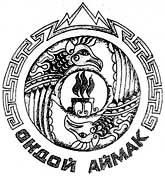 РОССИЯ ФЕДЕРАЦИЯЗЫАЛТАЙ РЕСПУБЛИКАМУНИЦИПАЛ ТОЗОЛМО«ОНДОЙ АЙМАК»АЙМАКТЫН ДЕПУТАТТАРСОВЕДИО внесении изменений и дополнений в Устав муниципального образования «Онгудайский район»